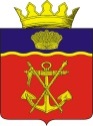 АДМИНИСТРАЦИЯКАЛАЧЁВСКОГО МУНИЦИПАЛЬНОГО РАЙОНАВОЛГОГРАДСКОЙ ОБЛАСТИПОСТАНОВЛЕНИЕот  22 мая 2018 г.  № 404Об утверждении Положения об Общественном совете по проведению независимой оценки качества условий осуществления образовательной деятельности муниципальных образовательных учреждений,подведомственных комитету по образованию администрации Калачевского муниципального района Волгоградской областиВ целях реализации на территории Калачевского муниципального района Волгоградской области Федерального закона от 05.12.2017г.  № 392-ФЗ «О внесении изменений в отдельные законодательные акты Российской Федерации по вопросам совершенствования  проведения независимой оценки качества условий оказания услуг организациям в сфере культуры, охраны здоровья, образования, социального обслуживания и федеральными учреждениями медико - социальной экспертизы» администрация Калачевского муниципального района Волгоградской областип о с т а н о в л я е т :Утвердить Положение об Общественном советепо проведению независимой оценки качества условий осуществления образовательной деятельности муниципальных образовательныхучреждений, подведомственных комитету по образованию администрации Калачевского муниципального района Волгоградской областисогласноприложению 1 к настоящему постановлению.Утвердить состав Общественного совета по проведению независимой оценки качества условий осуществления образовательной деятельности муниципальныхобразовательных учреждений, подведомственных комитету по образованию администрации Калачевского муниципального района Волгоградской областисогласно приложению 2 к настоящему постановлению.Постановление администрации Калачевского муниципального района от 16.12. 2016 года № 1099 «Об утверждении Положения о проведении независимой оценки качества образовательной деятельности муниципальныхобразовательных учреждений, осуществляющих образовательную деятельность, подведомственных комитету по образованию администрации Калачевского муниципального района Волгоградской области» считать утратившим силу.Настоящее постановление подлежит официальному опубликованию.Контроль  исполнениянастоящего постановления возложить на заместителя Главы  Калачевского муниципального района С.Г.Подсеваткина.Глава Калачевского муниципального района                         П.Н. ХаритоненкоПриложение 1к постановлению администрацииКалачевского муниципального районаВолгоградской областиот 22 мая 2018 г.  № 404Положение об Общественном совете по проведению независимой оценки качества условий осуществления образовательной деятельности муниципальных образовательных учреждений, подведомственных комитету по образованию администрации Калачевского муниципального района Волгоградской областиОбщие положения1.1.Настоящее Положение определяет полномочия, порядок формирования и деятельности Общественного совета по независимой оценке качества условий осуществления образовательной деятельности муниципальных образовательныхучреждений, подведомственными комитету по образованию администрации Калачевского муниципального района Волгоградской области(далее - Общественный совет).1.2. Общественный совет является постоянно действующим совещательным органом при администрации Калачевского муниципального района Волгоградской области.1.3. Общественный совет создается в целях:- повышения качества работы муниципальных учреждений, подведомственных комитету по образованию администрации Калачевского муниципального района, оказывающих услуги населению в сфере образования;повышения открытости и доступности информации о деятельности учреждений, оказывающих образовательные услуги;обеспечения взаимодействия администрации Калачевского муниципального района с общественными организациями, иными некоммерческими организациями, экспертами по вопросам повышения качества работы образовательных учреждений.1.4.Деятельность членов Общественного совета строится на добровольной основе, принципах открытости и партнерства и строго в соответствии с действующим законодательством.1.5. Общественный советв своей деятельности руководствуется Конституцией Российской Федерации, Федеральным законом Российской Федерации от 05.12.2017 № 392-ФЗ “О внесении изменений в отдельные законодательные акты Российской Федерации по вопросам совершенствования проведения независимой оценки качества условий оказания услуг организациями в сфере культуры, охраны здоровья, образования, социального обслуживания и федеральными учреждениями медико-социальной экспертизы”, Федеральным законом Российской Федерации от 29.12.2012 № 273-ФЗ «Об образовании в Российской Федерации», Указами и распоряжениями Президента Российской Федерации, постановлениями и распоряжениями Правительства Российской Федерации, иными нормативными правовыми актами Российской Федерации, законами Волгоградской области, иными нормативными правовыми актами Волгоградской области, постановлениями ираспоряжениями администрации Калачевского муниципального района, а также настоящим Положением.Цель и задачи Общественного совета2.1. Целью деятельности Общественного совета является проведение независимой оценки качества условий осуществления образовательной деятельности  муниципальных образовательных учреждений, подведомственных комитету по образованию администрации Калачевского муниципального района (далее – муниципальные образовательные учреждения)2.2.Основными задачами деятельности Общественного совета являются:2.2.1.Формирование перечня муниципальных образовательных учреждений, осуществляющих образовательную деятельность, в отношении которых проводится независимая оценка качества условий осуществления образовательной деятельности;2.2.2. Проведение независимой оценки качества условий осуществления образовательной деятельности муниципальныхобразовательных учреждений, осуществляющими образовательную деятельность, проводится в целях предоставления участникам отношений в сфере образования информации об уровне организации работы по реализации образовательных программ на основе общедоступной информации.2.2.3.Выработка рекомендаций по совершенствованию содержания и способов организации образовательного процесса в муниципальных образовательных учреждениях  для достижения соответствия результатов освоения образовательных программ современным требованиям в соответствии с федеральными государственными образовательными стандартами, по повышению эффективности, качества и доступности образовательных услуг.3. Функции и полномочия Общественного совета3.1. При проведении независимой оценки качества условий осуществления образовательной деятельности муниципальных образовательных учреждений Общественный совет: 3.1.1. Определяет перечни муниципальных образовательных учреждений, в отношении которых проводится независимая оценка качества условий осуществления образовательной деятельности;3.1.2. Определяет критерии эффективности и качества работы оцениваемых муниципальных образовательныхучреждений, характеризующие:открытость, доступность, актуальность, достоверность информации о муниципальном образовательномучреждении и порядке предоставления услуг в муниципальном образовательном учреждении, в том числе в электронной форме;комфортность условий, в которых находится гражданин, при оказании ему услуг вмуниципальном образовательном учреждении;доступность получения услуг в муниципальномобразовательном учреждении, в том числе для граждан с ограниченными возможностями здоровья;культуру обслуживания и персонала (доброжелательность, вежливость и компетентность работников муниципального образовательногоучреждения);долю получателей услуг, удовлетворенных качеством обслуживания вмуниципальном образовательномучреждении;долю персонала, которая удовлетворяет качеством услуг, оказываемых клиентам вмуниципальном образовательном учреждении.3.1.3.Проводит независимую оценку качества условий осуществления образовательной деятельности муниципального образовательного учрежденияс учетом информации, представленной оператором.3.1.4. Принимает участие в рассмотрении проектов документации о закупках работ, услуг, а также проектов  муниципальных контрактов, заключаемых органами местного самоуправления с оператором.3.1.5.Представляет соответственно в администрацию Калачевского муниципального района результаты независимой оценки качества условий осуществления образовательной деятельности муниципальныхобразовательныхучреждений, а также предложения об улучшении их деятельности.3.1.6. Устанавливает периодичность и способы выявления общественного мнения о качестве условий осуществления образовательной деятельности в оцениваемых муниципальных образовательных учреждениях.3.1.7.Организует работу по выявлению общественного мнения о качестве условий осуществления образовательной деятельности в оцениваемых муниципальных образовательных учреждениях, в том числе с помощью анкетирования клиентов муниципальных образовательных учреждений.3.1.8.Обобщает и анализирует результаты общественного мнения о качестве условий осуществления образовательной деятельности в муниципальных образовательных учреждениях, рейтинги деятельности муниципальных образовательных учреждений, в том числе сформированные иными общественными организациями, профессиональными сообществами, средствами массовой информации и иными экспертами.3.1.9.Принимает в пределах своей компетенции решения об оценке качества условий осуществления образовательной деятельности муниципальных образовательных учреждений, а также формирует предложения по оценке качества условий осуществления образовательной деятельности муниципальныхобразовательных учреждений.3.2. К компетенции Общественного совета относится:3.2.1. Осуществление запросов в целях получения информации от муниципальных образовательных учреждений. Запросы Общественного совета должны соответствовать целям и задачам его деятельности.3.2.2. Направление членов Общественного совета для участия в заседаниях и совещаниях, проводимых муниципальными образовательными учреждениями, на которых рассматриваются вопросы повышения эффективности деятельности муниципальных образовательных учреждений.4. Порядок формирования Общественного совета4.1. Общественный совет формируется и утверждается администрацией Калачевского муниципального района Волгоградской области, на основании обращения органа исполнительной власти в администрацию Калачевского муниципального района Волгоградской области.4.2. Члены Общественного совета исполняют свои обязанности на общественных началах.4.3. Положение об Общественном совете, его составе и вносимые изменения утверждаются постановлением администрации Калачевского муниципального района Волгоградской области.4.4.Количественный состав Общественного совета составляет не менее пяти человек.4.5.Общественный совет формируется из числа  представителей общественных объединений, осуществляющих деятельность в сфере образования, общественных объединений инвалидов для обсуждения и формирования результатов такой оценки. В состав Общественного совета не могут входить представители органов государственной власти и органов местного самоуправления, представители общественных объединений, осуществляющих деятельность в сфере образования, руководители (их заместители) и работники организаций, осуществляющих деятельность в указанной сфере.4.6. Информация о деятельности соответствующего Общественного совета подлежит размещению в сети "Интернет" на официальном сайте администрации Калачевского муниципального района Волгоградской области.4.7.Состав Общественного советаутверждается сроком на три года. При формировании Общественного совета  на новый срок осуществляется изменение не менее трети его состава.5. Порядок деятельности Общественного совета5.1. Председатель и заместитель председателя Общественного совета утверждаются администрацией Калачевского муниципального района Волгоградской области. 5.2. Председатель Общественного совета:утверждает план работы, повестку заседания и список лиц, приглашенных на заседание Общественного совета;организует работу Общественного совета и председательствует на его заседаниях;оглашает повестку дня заседания Общественного совета и вносит для обсуждения предложения по включению в нее дополнительных вопросов, в том числе по инициативе любого члена Общественного совета, присутствующего на заседании Общественного совета;выносит на обсуждение заседания Общественного совета вопросы, включенные в повестку дня;выносит на голосование членов Общественного совета вопросы, отнесенные к компетенции Общественного совета, и производит подсчет голосов членов Общественного совета по указанным вопросам;объявляет о принятом решении по итогам подсчета голосов членов Общественного совета;подписывает протоколы заседаний и другие документы, исходящие от Общественного совета;осуществляет иные полномочия по обеспечению деятельности Общественного совета.5.3. Заместитель председателя Общественного совета:председательствует на заседаниях Общественного совета в случае отсутствия председателя Общественного совета;участвует в организации работы Общественного совета и подготовке планов работы Общественного совета.5.4. Члены Общественного совета имеют право:вносить предложения по формированию повестки заседаний Общественного совета;вносить предложения в план работы Общественного совета;участвовать в подготовке материалов к заседаниям Общественного совета;высказывать особое мнение по вопросам, рассматриваемым на заседаниях Общественного совета;вносить предложения по вопросу формирования экспертных и рабочих групп, создаваемых Общественным советом;осуществлять иные полномочия в рамках деятельности Общественного совета.5.5. Секретарь Общественного совета: ведет протокол заседания Общественного совета;уведомляет членов Общественного совета о дате и времени предстоящего заседания;готовит проекты решений Общественного совета и иных документов, исходящих от Общественного совета.5.6. Общественный совет определяет перечень муниципальных образовательных учреждений, в отношении которых проводится независимая оценка качества осуществления образовательной деятельности.5.7. Общественный совет запрашивает у оператора документы, материалы и отчет о проделанной работе по вопросам независимой оценки качества условий осуществления образовательной деятельности5.6. Общественный совет осуществляет свою деятельность в соответствии с планом своей работы на очередной календарный год, утвержденным председателем Общественного совета.5.7. Основной формой деятельности Общественного совета являются заседания, заседания рабочих групп Общественного совета.5.8. Заседания Общественного совета проводятся по мере необходимости, но не реже двух раз в год. По решению Общественного совета может быть проведено внеочередное заседание.5.9. Повестка дня очередного заседания обсуждается членами Общественного Совета и утверждается простым большинством голосов.5.10. О дате заседания члены Общественного совета уведомляются не позднее, чем за 3 дня до его проведения.5.11. Внеочередное заседание Общественного совета проводится по решению председателя Общественного совета.5.12. Члены Общественного совета лично участвуют в заседаниях Общественного совета.5.13. Заседание Общественного совета считается правомочным, если в нем участвуют не менее половины членов Общественного совета.5.14. Решения Общественного совета по вопросам, рассматриваемым на его заседаниях, принимаются открытым голосованием, простым большинством голосов.5.15. Члены Общественного совета, не согласные с принятыми на заседании решениями, могут письменно изложить свое особое мнение, которое приобщается к протоколу заседания.5.16. Общественный совет вправе создавать экспертные и рабочие группы по различным вопросам в установленной сфере деятельности.5.18. Решение заседания Общественного совета оформляется протоколом, который подписывается председателем и секретарем Общественного совета.5.19. Протокол направляется муниципальным образовательным учреждениям Калачевского муниципального района.6. Заключительные положения6.1.	Информация о деятельности и решениях Общественного совета, результатах оценки качества работы муниципальных образовательныхучреждений, рейтинги деятельности муниципальных образовательных учреждений, размещаются на официальном сайте администрации Калачевского муниципального района в сети Интернет по адресу: http://kalachadmin.ru6.2.Организационно-техническое обеспечение деятельности Общественного совета осуществляется администрацией Калачевского муниципального районаВолгоградской области.Приложение№2 к постановлению администрацииКалачевского муниципального районаВолгоградской областиот 22 мая  2018 г. № 404Состав Общественного совета по проведению независимой оценки качества условий осуществления образовательной деятельности муниципальных образовательных учреждений, подведомственных комитету по образованию администрации Калачевского муниципального района Волгоградской области при администрации Калачевского муниципального района Волгоградской областиПредседатель Общественного совета – Берлизова Надежда Ивановна, ветеран педагогического труда;Заместитель председателя Общественного совета –Страчкова Елена Петровна, директор муниципального казенного учреждения  культуры «Калачевская межпоселенческая центральная  библиотека»;Секретарь Общественного совета – Чувилева Зоя Ивановна, ветеран педагогического труда;Члены Общественного совета:Шляховая Татьяна Павловна – заведующая реабилитационнымотделением для детей и подростков с ограниченными возможностямиГКУ СО «Калачевский ЦСОН»;Луканина Людмила Селивановна – ветеран педагогического труда.